Задание по Музыкальной литературедля учащихся 2 класса ДООП.Задание №1., №2.Внимательно посмотреть фильм «Сказки старого пианино», вспомнить про В.А.Моцарта.Посмотреть Оперу «Свадьба Фигаро».Выписать главных героев, дать им характеристику.Задание №3, 4. Решить кроссворд.Кроссворд II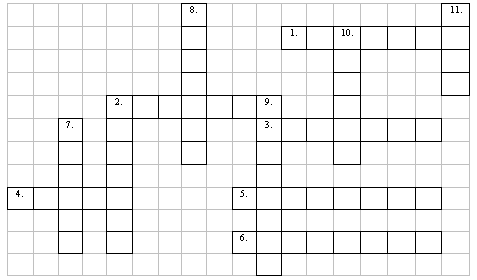 По горизонтали:Французский писатель, на сюжет произведения которого написана опера “Свадьба Фигаро”.Музыкальный голос Фигаро.Итальянский композитор, духовное сочинение которого Моцарт услышал в Сикстинской капелле и записал по памяти.Знаменитый австрийский композитор-классик, которому Моцарт посвятил шесть струнных квартетов.Имя отца Вольфганга.Инструмент, на котором Моцарт начал учиться играть в три года.По вертикали:7. Одна из последних опер Моцарта, в названии которой есть деревянный духовой инструмент.2. Итальянский город, в котором четырнадцатилетний Моцарт был избран членом филармонической академии.8. Знаменитый итальянский педагог, теоретик и композитор, у которого Моцарт брал уроки – падре....9. Так называли сестру Моцарта родители.10. Немецкий город, в котором в 1762 году состоялось первое публичное выступление Вольфганга.11. Город, в котором жили Гайдн, Моцарт, Бетховен.Задания можно отравлять на электронную почту: tatiana.kuzneczova1985@mail.ru или сфотографировать и отправить через Viber или Ватсап.